MADÁRLESENFeladatlap1. Kösd össze!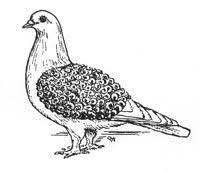 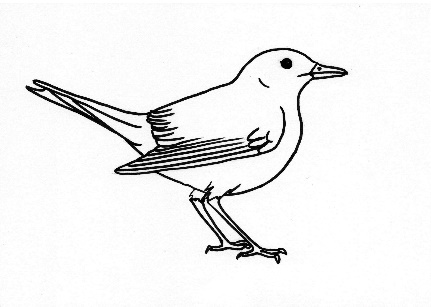 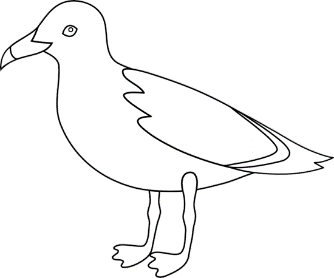 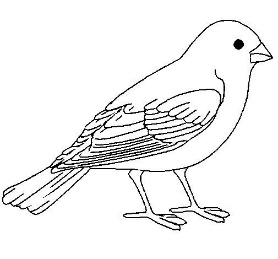 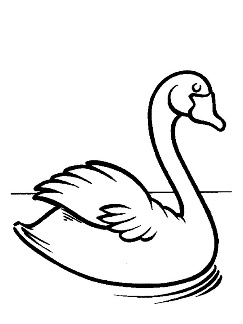 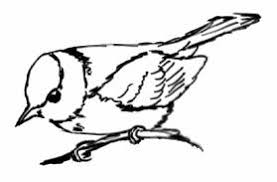 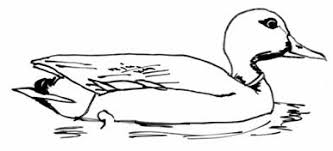 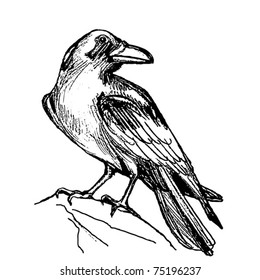 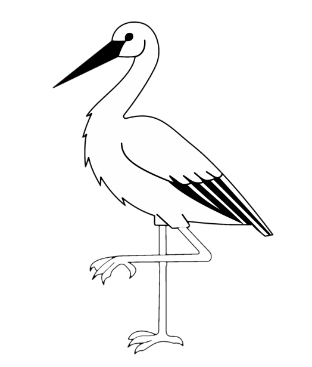 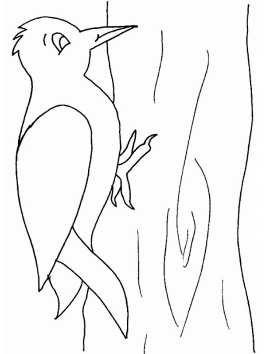 R__G__         V__R__B                C__N__G__               V__RJ__           G__LY__F__K__P__CS           V__DK__CS__             H__TTY__          S__R__LY            G__L__MB2. Az előző feladatban szereplő madarakat keresd ki a szótáblázatból! ↙,↘,↗,↖,↓,↑,→,←3. Összekeveredtek a betűk! Melyik madarat ismered fel?_____________________         ______________            ______________        _______________MEGOLDÁS:1. Kösd össze!RIGÓ        VERÉB                CINEGE               VARJÚ           GÓLYAFAKOPÁCS           VADKACSA            HATTYÚ          SIRÁLY            GALAMB2. SZÓTÁBLÁZAT3.  Összekeveredtek a betűk!               PAPAGÁJ                              HOLLÓ                                 PÁVA                              FÁCÁNGDAQCŐZDAÉUFÓRQCUIRBSTÁALÖXREANKNCBKYÓGÜIDBESVTOAYITNGCNGXTPTÜÉHGKÓJBECÁÓÁVADKACSAVCNRVEUIBZWUÁSÓÁSIRÁLYBRWMVUNRWÉGIAPXOOAÁÓÜBBDTSALIBRÁÜGALAMBMTBÜJÁMÉÓÍCBMÍLVÁÚÜHATTYÚGCFÓIALRNKYIEOAGGPÓEÁVADKACSACESSIRÁLYVÉABRGALAMBJÚHATTYÚ